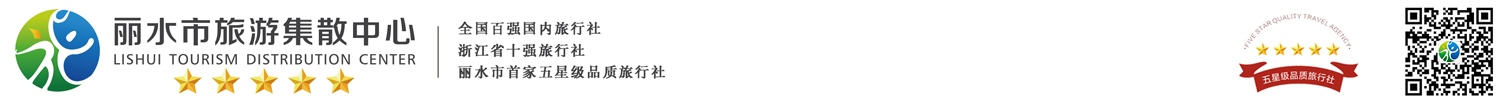 【醉美太湖】湖州龙之梦休闲三日行程单行程安排费用说明其他说明产品编号459921出发地全国联运目的地行程天数3去程交通汽车返程交通汽车参考航班无无无无无产品亮点无无无无无D1D1行程详情上午：丽水指定时间集合，乘坐大巴前往湖州（车程约4.5小时），用餐早餐：X     午餐：X     晚餐：X   住宿湖州龙之梦D2D2行程详情上午：早上睡到自然醒，后自由活动。用餐早餐：√     午餐：X     晚餐：X   住宿湖州龙之梦D3D3行程详情上午：前往游览【太湖古镇】，网红打卡点，街道两旁各种全国土特产，宝塔是长直街的尽头最高的一个建筑，更有精彩的街头演艺秀，眼花缭乱，可大饱眼福和口福。用餐早餐：√     午餐：X     晚餐：X   住宿无费用包含1、交通：全程空调旅游车（按实际人数选择车型，每人确保一正座）；1、交通：全程空调旅游车（按实际人数选择车型，每人确保一正座）；1、交通：全程空调旅游车（按实际人数选择车型，每人确保一正座）；费用不包含1、不含单房差费用；1、不含单房差费用；1、不含单房差费用；温馨提示1、如遇国家政策性价格调整及不可抗拒之因素造成的费用差额不含； 保险信息特别告知：按《中华人民共和国旅游法》第五十七条及本公司的规定，游客出团前应当与本公司签订完毕旅游合同。未签订旅游合同的，本公司保留单方面终止服务的权利。签字即表示游客已仔细阅读并完全理解本旅游行程单中各个组成部分的内容及含义，并完全同意本条约定的双方的权利和义务。